ИП Белышев Ю.М.пер. Бокуна, 32 (р-он ул. Куйбышева)Моб. +7978 7048708, +79787048707,+79787413203, (+73652) 542673http://baykal-crimea.ru/	baykal-simf@ukr.net	05 05.2020Плиты еврозабора армированы арматурой Ø 5-6мм	Длина - 2000 см Высота еврозабора от 1м (2 элемента) до 2,5м (5 элементов)	Высота - 50 смТолщина - 4,5 смЦены указаны из расчета на 4 плиты забора+столбРельеф «Кирпич в рамке №1	Рельеф «Фагот»	Рельеф «Луганский камень»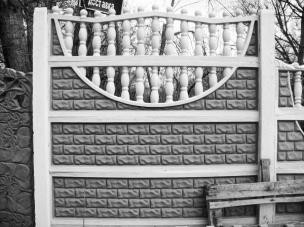 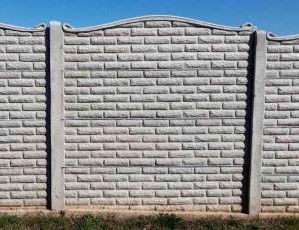 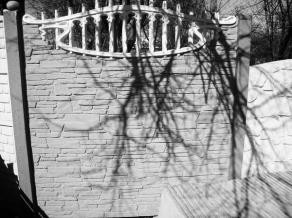 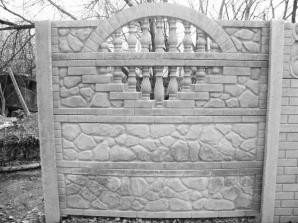 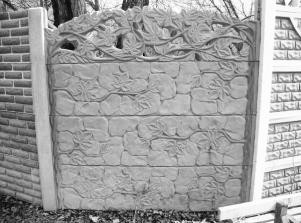 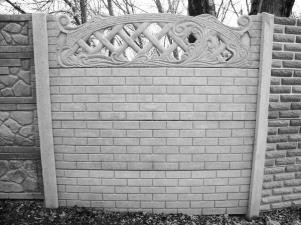 Цена 2350 руб	Цена 2350 руб	Цена 2410 рубРельеф « Шоколадка»	Рельеф «Кирпич в рамке №2»	Рельеф «Песчанник»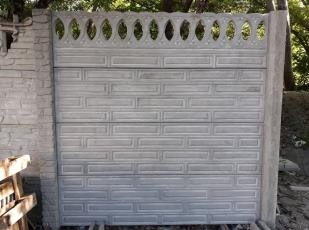 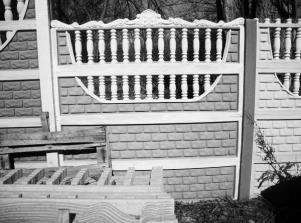 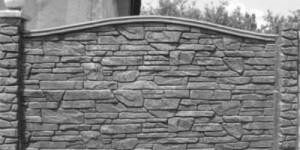 Цена 2410 руб	Цена 2350 руб	Цена 2590 рубРельеф «Верх универсальный»	Рельеф «Кирпич в рамке №3»	Рельеф «Фантазия»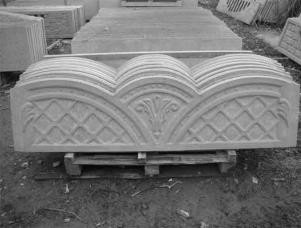 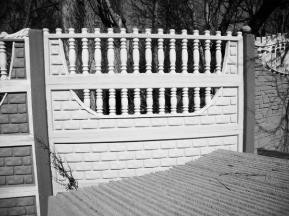 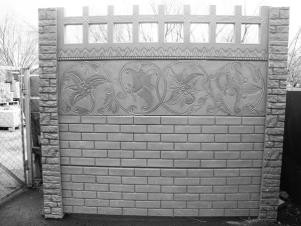 Цена 450 руб	Цена 2350 руб	Цена 2660 руб.Рельеф «Плетенка»	Козырек «Чешуйка» 400 руб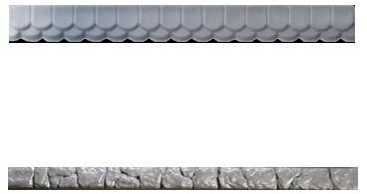 800 рубЦена 2350 руб	Наконечник на столб 80 руб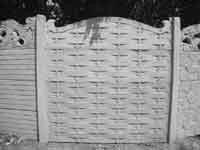 Тротуарная плиткаБетонные изделия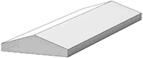 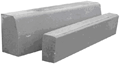 Цена 2350 руб (за 1 пролет)Цена 2350 рубЦена 2350 рубРельеф «Бут в кирпиче»Рельеф «Хмель»Рельеф «Гладкий кирпич»“Ковер - гжель”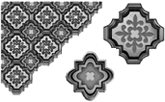 Размер: 21,0х21,0; 29,5х29,5 см Толщина: 4,5 см22 шт/кв.мЦена:  серая и красная –  570рубсерая –  540руб“Ковер - гжель”Размер: 21,0х21,0; 29,5х29,5 см Толщина: 4,5 см22 шт/кв.мЦена:  серая и красная –  570рубсерая –  540руб“Квадрат ”Песчаник“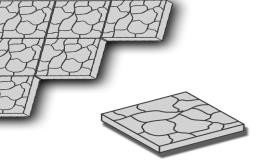 Размер: 30,0х30,0 см Толщина: 3 см11 шт/кв.мЦена: серый – 430 руб“Квадрат ”Песчаник“Размер: 30,0х30,0 см Толщина: 3 см11 шт/кв.мЦена: серый – 430 руб“Квадрат ”Песчаник“Размер: 30,0х30,0 см Толщина: 4 см11 шт/кв.мЦена: серый – 540 руб“Квадрат ”Песчаник“Размер: 30,0х30,0 см Толщина: 4 см11 шт/кв.мЦена: серый – 540 руб“Квадрат ”Шоколадка“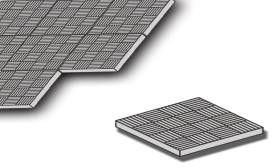 Размер: 30,0х30,0 см Толщина: 3 см11 шт/кв.мЦена: серый –430 руб“Квадрат ”Кирпичик“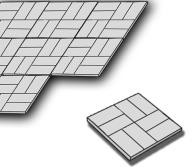 Размер: 40,0х40,0 см Толщина: 5 см6,25 шт/кв.мЦена: серый – 580 руб“Квадрат ”Кирпичик“Размер: 40,0х40,0 см Толщина: 5 см6,25 шт/кв.мЦена: серый – 580 руб“Квадрат в шестигранниках”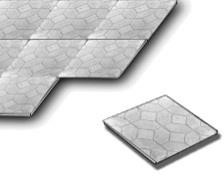 Размер: 50,0х50,0 см Толщина: 5 см4 шт/кв.мЦена: серый – 620 руб1 шт. – 155 руб“Квадрат в шестигранниках”Размер: 50,0х50,0 см Толщина: 5 см4 шт/кв.мЦена: серый – 620 руб1 шт. – 155 рубПлита тротуарная гладкая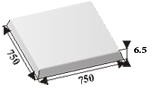 Размер: 75,0х75,0 см Толщина: 6,5 смПлощадь 1 шт.: 0,56м2 Цвет - серыйЦена за 1 шт:520 рубКозырек столбовой (квадратный)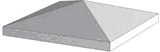 Размер 39 х 39	Цена  160 руб49 х 49	250 руб60 х 60	400 рубКозырек столбовой (квадратный)Размер 39 х 39	Цена  160 руб49 х 49	250 руб60 х 60	400 рубКозырек столбовой (квадратный)Размер 39 х 39	Цена  160 руб49 х 49	250 руб60 х 60	400 рубКозырРазмерек заборный№1   50 х 18№2   39 х 27№3   39 х 35Цена 90 руб110 руб130 рубКол виноградный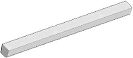 Размер 8х8х240 Цена 240 рубЕвростолб 10*11*2500-330 р.Кол виноградныйРазмер 8х8х240 Цена 240 рубЕвростолб 10*11*2500-330 р.Бордюрный каменьРазмер 50х20х4,5100*22*8Цена 95руб250 руб.Цветсерый серыйсерый серыйЖелоб водосток тротуарный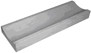 Размер 35х16х6,5	Цена 80 рубЖелоб водосток тротуарныйРазмер 35х16х6,5	Цена 80 рубЦвет серый